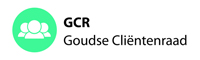  vastgesteld verslag besluitenlijst vastgesteld verslag besluitenlijst vastgesteld verslag besluitenlijst vastgesteld verslag besluitenlijst vastgesteld verslag besluitenlijstVergaderingVergadering20 februari 2020, 10:30 – 12:30 uur, locatie: Huis van de Stad, vergaderzaal 02.03Aanwezig NotulistAanwezig NotulistTon de Korte (voorzitter)Adriaan Horrevorts (secretaris)Jon van Langeveld (penningmeester)Liliana PlescaCora BoxmaGuido PrinsenbergPaula de WaalColette van der WeesCarla WellerPaul WiltenburgBob Lodder (GASD)Directeur Sociaal Domein + CAG i.v.m. agendapunt 4 (kennismaking)SOGTon de Korte (voorzitter)Adriaan Horrevorts (secretaris)Jon van Langeveld (penningmeester)Liliana PlescaCora BoxmaGuido PrinsenbergPaula de WaalColette van der WeesCarla WellerPaul WiltenburgBob Lodder (GASD)Directeur Sociaal Domein + CAG i.v.m. agendapunt 4 (kennismaking)SOGTon de Korte (voorzitter)Adriaan Horrevorts (secretaris)Jon van Langeveld (penningmeester)Liliana PlescaCora BoxmaGuido PrinsenbergPaula de WaalColette van der WeesCarla WellerPaul WiltenburgBob Lodder (GASD)Directeur Sociaal Domein + CAG i.v.m. agendapunt 4 (kennismaking)SOGTon de Korte (voorzitter)Adriaan Horrevorts (secretaris)Jon van Langeveld (penningmeester)Liliana PlescaCora BoxmaGuido PrinsenbergPaula de WaalColette van der WeesCarla WellerPaul WiltenburgBob Lodder (GASD)Directeur Sociaal Domein + CAG i.v.m. agendapunt 4 (kennismaking)SOGAfwezigAfwezigDymphna BazenDymphna BazenDymphna BazenDymphna BazenNrNotulen/ActiepuntenNotulen/ActiepuntenNotulen/ActiepuntenNotulen/ActiepuntenNotulen/Actiepuntendoordoorgereed1.Vaststellen agendaVoorzitter opent de vergadering en heet allen welkom. Er zijn geen aanvullingen op de agenda.Jon is naar het Platform ouders jeugd geweest en zal hierover bij agendapunt 6 kort verslag van doen.  Vaststellen agendaVoorzitter opent de vergadering en heet allen welkom. Er zijn geen aanvullingen op de agenda.Jon is naar het Platform ouders jeugd geweest en zal hierover bij agendapunt 6 kort verslag van doen.  Vaststellen agendaVoorzitter opent de vergadering en heet allen welkom. Er zijn geen aanvullingen op de agenda.Jon is naar het Platform ouders jeugd geweest en zal hierover bij agendapunt 6 kort verslag van doen.  Vaststellen agendaVoorzitter opent de vergadering en heet allen welkom. Er zijn geen aanvullingen op de agenda.Jon is naar het Platform ouders jeugd geweest en zal hierover bij agendapunt 6 kort verslag van doen.  Vaststellen agendaVoorzitter opent de vergadering en heet allen welkom. Er zijn geen aanvullingen op de agenda.Jon is naar het Platform ouders jeugd geweest en zal hierover bij agendapunt 6 kort verslag van doen.  2.MededelingenStraatadvocaat zal worden uitgenodigd voor de GCR vergadering d.d. 12 maart.Het advies inzake de gemeentelijke ziektekostenverzekering zal ook worden geagendeerd voor de volgende GCR vergadering. Liliana vraagt aandacht voor de functie van de ggd-arts ihkv onafhankelijkheid.  MededelingenStraatadvocaat zal worden uitgenodigd voor de GCR vergadering d.d. 12 maart.Het advies inzake de gemeentelijke ziektekostenverzekering zal ook worden geagendeerd voor de volgende GCR vergadering. Liliana vraagt aandacht voor de functie van de ggd-arts ihkv onafhankelijkheid.  MededelingenStraatadvocaat zal worden uitgenodigd voor de GCR vergadering d.d. 12 maart.Het advies inzake de gemeentelijke ziektekostenverzekering zal ook worden geagendeerd voor de volgende GCR vergadering. Liliana vraagt aandacht voor de functie van de ggd-arts ihkv onafhankelijkheid.  MededelingenStraatadvocaat zal worden uitgenodigd voor de GCR vergadering d.d. 12 maart.Het advies inzake de gemeentelijke ziektekostenverzekering zal ook worden geagendeerd voor de volgende GCR vergadering. Liliana vraagt aandacht voor de functie van de ggd-arts ihkv onafhankelijkheid.  MededelingenStraatadvocaat zal worden uitgenodigd voor de GCR vergadering d.d. 12 maart.Het advies inzake de gemeentelijke ziektekostenverzekering zal ook worden geagendeerd voor de volgende GCR vergadering. Liliana vraagt aandacht voor de functie van de ggd-arts ihkv onafhankelijkheid.  3.a.3.b.Verslag d.d. 16 januari 2020Guido vraagt of de GCR leden in het vervolg de gelegenheid kunnen krijgen om eventuele wijzigingen m.b.t. het verslag voor de volgende vergadering aan te leveren bij de voorzitter en/of de secretaris, zodat hiermee dit agendapunt een hamerstuk kan zijn.Afspraak: De GCR gaat akkoord met dit voorstel. In het vervolg zal dus alleen de Besluiten en Afsprakenlijst tijdens de vergadering worden besproken.Pag. 1; agendapunt 3.a.: Kadernota Sociaal Domein: de 1e regel wijzigen in “de data van de bijeenkomsten zijn 17 februari en 4 maart. De GCR ontvangt hiervoor nog een uitnodiging van de gemeente Gouda.Pag. 1; agendapunt 3.a.: Regeling WMO en Jeugdhulp: Carla merkt op dat de nieuwe regeling van 2020 waarschijnlijk niet gewijzigd zal worden dit jaar.”Pag. 2; agendapunt 3.b.: laatste alinea inzake de WMO: Carla merkt op dat in het laatste overleg met Adriaan en een ambtenaar bleek dat de leverancier veel bevoegdheden heeft ten aanzien van de toekenning van hulpmiddelen. Dit is nieuw beleid en heeft gevolgen voor de klant.Vervolgens wordt het verslag met inachtneming van vorenstaande wijzigingen vastgesteld.N.a.v. het verslag zijn er geen opmerkingen.Besluiten en Afsprakenlijst GCR d.d. 20 februari 2019De lijst wordt puntsgewijs doorgenomen en geactualiseerd.1.Website: Adriaan vraagt of iedereen al heeft gekeken naar het archief? Suggesties en aanbevelingen hierover zijn van harte welkom. 2.Rapport “Van opvang en beschermd wonen naar gewoon thuis” (= evaluatie van de pilot) wordt meegenomen in de gesprekken over jeugdzorg. Met Kernkracht is inmiddels een gesprek gevoerd, en een gesprek met andere zorgaanbieders staat op stapel.3.Evaluatie Rotterdampas: hierover zal de secretaris een reminder sturen. 4.Maaltijden: Ton deelt mede dat hierover gesprekken zijn gevoerd met de gemeente, en het advies hierover kan worden afgerond. Cora: de Walvis bereidt maaltijden, en helpt ook mensen die naar hen toe willen komen. Wordt dit ook opgepakt door andere wijkcentra? Of kunnen andere wijkcentra hierin worden gefaciliteerd? Afspraak: de WG maaltijdvoorziening gaat hierover nog opnieuw in gesprek. 6.Ontheffing RVV: hierover staat op 02-03-20 een gesprek gepland. Daarna zal Liliana hier op terugkomen.8.Voorstel krantenberichtjes complimenten: hierover staat een afspraak gepland met Marianka Peters op 04-03-20. 12.Guido zal nog brainstormen met Colette en daarna een ongevraagd advies fase 1 SHV verspreiden. 16.Hulpmiddelen WMO wijzigen in “WG hulpmiddelen WMO”. Hierbij wordt ook het punt van Liliana meegenomen inzake ggd-arts. Verslag d.d. 16 januari 2020Guido vraagt of de GCR leden in het vervolg de gelegenheid kunnen krijgen om eventuele wijzigingen m.b.t. het verslag voor de volgende vergadering aan te leveren bij de voorzitter en/of de secretaris, zodat hiermee dit agendapunt een hamerstuk kan zijn.Afspraak: De GCR gaat akkoord met dit voorstel. In het vervolg zal dus alleen de Besluiten en Afsprakenlijst tijdens de vergadering worden besproken.Pag. 1; agendapunt 3.a.: Kadernota Sociaal Domein: de 1e regel wijzigen in “de data van de bijeenkomsten zijn 17 februari en 4 maart. De GCR ontvangt hiervoor nog een uitnodiging van de gemeente Gouda.Pag. 1; agendapunt 3.a.: Regeling WMO en Jeugdhulp: Carla merkt op dat de nieuwe regeling van 2020 waarschijnlijk niet gewijzigd zal worden dit jaar.”Pag. 2; agendapunt 3.b.: laatste alinea inzake de WMO: Carla merkt op dat in het laatste overleg met Adriaan en een ambtenaar bleek dat de leverancier veel bevoegdheden heeft ten aanzien van de toekenning van hulpmiddelen. Dit is nieuw beleid en heeft gevolgen voor de klant.Vervolgens wordt het verslag met inachtneming van vorenstaande wijzigingen vastgesteld.N.a.v. het verslag zijn er geen opmerkingen.Besluiten en Afsprakenlijst GCR d.d. 20 februari 2019De lijst wordt puntsgewijs doorgenomen en geactualiseerd.1.Website: Adriaan vraagt of iedereen al heeft gekeken naar het archief? Suggesties en aanbevelingen hierover zijn van harte welkom. 2.Rapport “Van opvang en beschermd wonen naar gewoon thuis” (= evaluatie van de pilot) wordt meegenomen in de gesprekken over jeugdzorg. Met Kernkracht is inmiddels een gesprek gevoerd, en een gesprek met andere zorgaanbieders staat op stapel.3.Evaluatie Rotterdampas: hierover zal de secretaris een reminder sturen. 4.Maaltijden: Ton deelt mede dat hierover gesprekken zijn gevoerd met de gemeente, en het advies hierover kan worden afgerond. Cora: de Walvis bereidt maaltijden, en helpt ook mensen die naar hen toe willen komen. Wordt dit ook opgepakt door andere wijkcentra? Of kunnen andere wijkcentra hierin worden gefaciliteerd? Afspraak: de WG maaltijdvoorziening gaat hierover nog opnieuw in gesprek. 6.Ontheffing RVV: hierover staat op 02-03-20 een gesprek gepland. Daarna zal Liliana hier op terugkomen.8.Voorstel krantenberichtjes complimenten: hierover staat een afspraak gepland met Marianka Peters op 04-03-20. 12.Guido zal nog brainstormen met Colette en daarna een ongevraagd advies fase 1 SHV verspreiden. 16.Hulpmiddelen WMO wijzigen in “WG hulpmiddelen WMO”. Hierbij wordt ook het punt van Liliana meegenomen inzake ggd-arts. Verslag d.d. 16 januari 2020Guido vraagt of de GCR leden in het vervolg de gelegenheid kunnen krijgen om eventuele wijzigingen m.b.t. het verslag voor de volgende vergadering aan te leveren bij de voorzitter en/of de secretaris, zodat hiermee dit agendapunt een hamerstuk kan zijn.Afspraak: De GCR gaat akkoord met dit voorstel. In het vervolg zal dus alleen de Besluiten en Afsprakenlijst tijdens de vergadering worden besproken.Pag. 1; agendapunt 3.a.: Kadernota Sociaal Domein: de 1e regel wijzigen in “de data van de bijeenkomsten zijn 17 februari en 4 maart. De GCR ontvangt hiervoor nog een uitnodiging van de gemeente Gouda.Pag. 1; agendapunt 3.a.: Regeling WMO en Jeugdhulp: Carla merkt op dat de nieuwe regeling van 2020 waarschijnlijk niet gewijzigd zal worden dit jaar.”Pag. 2; agendapunt 3.b.: laatste alinea inzake de WMO: Carla merkt op dat in het laatste overleg met Adriaan en een ambtenaar bleek dat de leverancier veel bevoegdheden heeft ten aanzien van de toekenning van hulpmiddelen. Dit is nieuw beleid en heeft gevolgen voor de klant.Vervolgens wordt het verslag met inachtneming van vorenstaande wijzigingen vastgesteld.N.a.v. het verslag zijn er geen opmerkingen.Besluiten en Afsprakenlijst GCR d.d. 20 februari 2019De lijst wordt puntsgewijs doorgenomen en geactualiseerd.1.Website: Adriaan vraagt of iedereen al heeft gekeken naar het archief? Suggesties en aanbevelingen hierover zijn van harte welkom. 2.Rapport “Van opvang en beschermd wonen naar gewoon thuis” (= evaluatie van de pilot) wordt meegenomen in de gesprekken over jeugdzorg. Met Kernkracht is inmiddels een gesprek gevoerd, en een gesprek met andere zorgaanbieders staat op stapel.3.Evaluatie Rotterdampas: hierover zal de secretaris een reminder sturen. 4.Maaltijden: Ton deelt mede dat hierover gesprekken zijn gevoerd met de gemeente, en het advies hierover kan worden afgerond. Cora: de Walvis bereidt maaltijden, en helpt ook mensen die naar hen toe willen komen. Wordt dit ook opgepakt door andere wijkcentra? Of kunnen andere wijkcentra hierin worden gefaciliteerd? Afspraak: de WG maaltijdvoorziening gaat hierover nog opnieuw in gesprek. 6.Ontheffing RVV: hierover staat op 02-03-20 een gesprek gepland. Daarna zal Liliana hier op terugkomen.8.Voorstel krantenberichtjes complimenten: hierover staat een afspraak gepland met Marianka Peters op 04-03-20. 12.Guido zal nog brainstormen met Colette en daarna een ongevraagd advies fase 1 SHV verspreiden. 16.Hulpmiddelen WMO wijzigen in “WG hulpmiddelen WMO”. Hierbij wordt ook het punt van Liliana meegenomen inzake ggd-arts. Verslag d.d. 16 januari 2020Guido vraagt of de GCR leden in het vervolg de gelegenheid kunnen krijgen om eventuele wijzigingen m.b.t. het verslag voor de volgende vergadering aan te leveren bij de voorzitter en/of de secretaris, zodat hiermee dit agendapunt een hamerstuk kan zijn.Afspraak: De GCR gaat akkoord met dit voorstel. In het vervolg zal dus alleen de Besluiten en Afsprakenlijst tijdens de vergadering worden besproken.Pag. 1; agendapunt 3.a.: Kadernota Sociaal Domein: de 1e regel wijzigen in “de data van de bijeenkomsten zijn 17 februari en 4 maart. De GCR ontvangt hiervoor nog een uitnodiging van de gemeente Gouda.Pag. 1; agendapunt 3.a.: Regeling WMO en Jeugdhulp: Carla merkt op dat de nieuwe regeling van 2020 waarschijnlijk niet gewijzigd zal worden dit jaar.”Pag. 2; agendapunt 3.b.: laatste alinea inzake de WMO: Carla merkt op dat in het laatste overleg met Adriaan en een ambtenaar bleek dat de leverancier veel bevoegdheden heeft ten aanzien van de toekenning van hulpmiddelen. Dit is nieuw beleid en heeft gevolgen voor de klant.Vervolgens wordt het verslag met inachtneming van vorenstaande wijzigingen vastgesteld.N.a.v. het verslag zijn er geen opmerkingen.Besluiten en Afsprakenlijst GCR d.d. 20 februari 2019De lijst wordt puntsgewijs doorgenomen en geactualiseerd.1.Website: Adriaan vraagt of iedereen al heeft gekeken naar het archief? Suggesties en aanbevelingen hierover zijn van harte welkom. 2.Rapport “Van opvang en beschermd wonen naar gewoon thuis” (= evaluatie van de pilot) wordt meegenomen in de gesprekken over jeugdzorg. Met Kernkracht is inmiddels een gesprek gevoerd, en een gesprek met andere zorgaanbieders staat op stapel.3.Evaluatie Rotterdampas: hierover zal de secretaris een reminder sturen. 4.Maaltijden: Ton deelt mede dat hierover gesprekken zijn gevoerd met de gemeente, en het advies hierover kan worden afgerond. Cora: de Walvis bereidt maaltijden, en helpt ook mensen die naar hen toe willen komen. Wordt dit ook opgepakt door andere wijkcentra? Of kunnen andere wijkcentra hierin worden gefaciliteerd? Afspraak: de WG maaltijdvoorziening gaat hierover nog opnieuw in gesprek. 6.Ontheffing RVV: hierover staat op 02-03-20 een gesprek gepland. Daarna zal Liliana hier op terugkomen.8.Voorstel krantenberichtjes complimenten: hierover staat een afspraak gepland met Marianka Peters op 04-03-20. 12.Guido zal nog brainstormen met Colette en daarna een ongevraagd advies fase 1 SHV verspreiden. 16.Hulpmiddelen WMO wijzigen in “WG hulpmiddelen WMO”. Hierbij wordt ook het punt van Liliana meegenomen inzake ggd-arts. Verslag d.d. 16 januari 2020Guido vraagt of de GCR leden in het vervolg de gelegenheid kunnen krijgen om eventuele wijzigingen m.b.t. het verslag voor de volgende vergadering aan te leveren bij de voorzitter en/of de secretaris, zodat hiermee dit agendapunt een hamerstuk kan zijn.Afspraak: De GCR gaat akkoord met dit voorstel. In het vervolg zal dus alleen de Besluiten en Afsprakenlijst tijdens de vergadering worden besproken.Pag. 1; agendapunt 3.a.: Kadernota Sociaal Domein: de 1e regel wijzigen in “de data van de bijeenkomsten zijn 17 februari en 4 maart. De GCR ontvangt hiervoor nog een uitnodiging van de gemeente Gouda.Pag. 1; agendapunt 3.a.: Regeling WMO en Jeugdhulp: Carla merkt op dat de nieuwe regeling van 2020 waarschijnlijk niet gewijzigd zal worden dit jaar.”Pag. 2; agendapunt 3.b.: laatste alinea inzake de WMO: Carla merkt op dat in het laatste overleg met Adriaan en een ambtenaar bleek dat de leverancier veel bevoegdheden heeft ten aanzien van de toekenning van hulpmiddelen. Dit is nieuw beleid en heeft gevolgen voor de klant.Vervolgens wordt het verslag met inachtneming van vorenstaande wijzigingen vastgesteld.N.a.v. het verslag zijn er geen opmerkingen.Besluiten en Afsprakenlijst GCR d.d. 20 februari 2019De lijst wordt puntsgewijs doorgenomen en geactualiseerd.1.Website: Adriaan vraagt of iedereen al heeft gekeken naar het archief? Suggesties en aanbevelingen hierover zijn van harte welkom. 2.Rapport “Van opvang en beschermd wonen naar gewoon thuis” (= evaluatie van de pilot) wordt meegenomen in de gesprekken over jeugdzorg. Met Kernkracht is inmiddels een gesprek gevoerd, en een gesprek met andere zorgaanbieders staat op stapel.3.Evaluatie Rotterdampas: hierover zal de secretaris een reminder sturen. 4.Maaltijden: Ton deelt mede dat hierover gesprekken zijn gevoerd met de gemeente, en het advies hierover kan worden afgerond. Cora: de Walvis bereidt maaltijden, en helpt ook mensen die naar hen toe willen komen. Wordt dit ook opgepakt door andere wijkcentra? Of kunnen andere wijkcentra hierin worden gefaciliteerd? Afspraak: de WG maaltijdvoorziening gaat hierover nog opnieuw in gesprek. 6.Ontheffing RVV: hierover staat op 02-03-20 een gesprek gepland. Daarna zal Liliana hier op terugkomen.8.Voorstel krantenberichtjes complimenten: hierover staat een afspraak gepland met Marianka Peters op 04-03-20. 12.Guido zal nog brainstormen met Colette en daarna een ongevraagd advies fase 1 SHV verspreiden. 16.Hulpmiddelen WMO wijzigen in “WG hulpmiddelen WMO”. Hierbij wordt ook het punt van Liliana meegenomen inzake ggd-arts. Adriaan/ voorzitterAdriaanWG maal- tijdvoorz.LilianaGuido/ ColetteAdriaan/ voorzitterAdriaanWG maal- tijdvoorz.LilianaGuido/ Colette4.Directeur Maatschappelijke Ontwikkeling Voorzitter heet de directeur van harte welkom en noemt de volgende gespreks- punten: kennismaking, samenwerking en tenslotte vragen vice versa. Vervolgens stelt de directeur Sociaal Domein zichzelf voor. Ze is blij met het brede werkterrein Jeugdzorg (inclusief de Sociaal Teams), Werk en Participatie, Inkomen en Schuldhulpverlening en is groot voorstander van decentralisatie. Op dit moment is de gedachte een aantal zaken integraal op te pakken, en niet alleen maar volgens de wet te handelen. Verder geeft ze aan dat ze lid is van het bestuur van Divosa dat voorbeelden uit de praktijk aan het ministerie voorlegt. Directeur wil dat de klant voelt dat hij “naast” de ambtenaar staat i.p.v. “tegenover” hem. We zijn er nog niet maar dit heeft zeker de aandacht.Carla: hoe denkt de directeur dit voor elkaar te krijgen?Directeur antwoordt dat opleidingen en trainingen en het aannamebeleid hiertoe kunnen bijdragen, en te werken met ervaringsdeskundigen. Verder is intervisie  een belangrijk element in de opleiding. Liliana: hoe worden medewerkers op de hoogte gesteld van de “speelruimte” die de Wmo biedt bij het bedenken van oplossingen voor problemen. Maak gebruik van de ruimte die er is, en blijf maatwerk leveren.Directeur onderschrijft deze laatste opmerking volledig. Ze wil graag toe naar een omslagpunt in het denken van “heb ik er recht op” naar “heb ik het nodig of niet”. Adriaan: de gemeente is nu 5 jaar werkzaam binnen het Sociaal Domein. Destijds hebben we een boekje gehad met 10 voorbeelden in het kader van integrale uitvoering. Wanneer komt het volgende boekje met 50 voorbeelden? Wanneer zijn de ambtenaren allemaal getraind? Hoe vindt toezicht plaats op het door de gemeente gevoerde beleid? Bijvoorbeeld de kwaliteitszorg die men zelf uitvoert?Directeur wijst op het belang om alle collega’s te laten aanhaken en dit vergt tijd.Paul constateert positieve ontwikkelingen in de dienstverlening bij schuldhulp- verlening. Een aantal nieuwe medewerkers is positief en enthousiast. Tenslotte merkt voorzitter op dat de uitspraak van de directeur een mooi uitgangspunt is: van “recht hebben op” naar “nodig hebben”.Tenslotte vraagt directeur om in het kader van ervaringsdeskundigheid op een bepaald moment een beroep te mogen doen op de leden van de GCR.De leden van de GCR staan hier welwillend tegenover. Directeur Maatschappelijke Ontwikkeling Voorzitter heet de directeur van harte welkom en noemt de volgende gespreks- punten: kennismaking, samenwerking en tenslotte vragen vice versa. Vervolgens stelt de directeur Sociaal Domein zichzelf voor. Ze is blij met het brede werkterrein Jeugdzorg (inclusief de Sociaal Teams), Werk en Participatie, Inkomen en Schuldhulpverlening en is groot voorstander van decentralisatie. Op dit moment is de gedachte een aantal zaken integraal op te pakken, en niet alleen maar volgens de wet te handelen. Verder geeft ze aan dat ze lid is van het bestuur van Divosa dat voorbeelden uit de praktijk aan het ministerie voorlegt. Directeur wil dat de klant voelt dat hij “naast” de ambtenaar staat i.p.v. “tegenover” hem. We zijn er nog niet maar dit heeft zeker de aandacht.Carla: hoe denkt de directeur dit voor elkaar te krijgen?Directeur antwoordt dat opleidingen en trainingen en het aannamebeleid hiertoe kunnen bijdragen, en te werken met ervaringsdeskundigen. Verder is intervisie  een belangrijk element in de opleiding. Liliana: hoe worden medewerkers op de hoogte gesteld van de “speelruimte” die de Wmo biedt bij het bedenken van oplossingen voor problemen. Maak gebruik van de ruimte die er is, en blijf maatwerk leveren.Directeur onderschrijft deze laatste opmerking volledig. Ze wil graag toe naar een omslagpunt in het denken van “heb ik er recht op” naar “heb ik het nodig of niet”. Adriaan: de gemeente is nu 5 jaar werkzaam binnen het Sociaal Domein. Destijds hebben we een boekje gehad met 10 voorbeelden in het kader van integrale uitvoering. Wanneer komt het volgende boekje met 50 voorbeelden? Wanneer zijn de ambtenaren allemaal getraind? Hoe vindt toezicht plaats op het door de gemeente gevoerde beleid? Bijvoorbeeld de kwaliteitszorg die men zelf uitvoert?Directeur wijst op het belang om alle collega’s te laten aanhaken en dit vergt tijd.Paul constateert positieve ontwikkelingen in de dienstverlening bij schuldhulp- verlening. Een aantal nieuwe medewerkers is positief en enthousiast. Tenslotte merkt voorzitter op dat de uitspraak van de directeur een mooi uitgangspunt is: van “recht hebben op” naar “nodig hebben”.Tenslotte vraagt directeur om in het kader van ervaringsdeskundigheid op een bepaald moment een beroep te mogen doen op de leden van de GCR.De leden van de GCR staan hier welwillend tegenover. Directeur Maatschappelijke Ontwikkeling Voorzitter heet de directeur van harte welkom en noemt de volgende gespreks- punten: kennismaking, samenwerking en tenslotte vragen vice versa. Vervolgens stelt de directeur Sociaal Domein zichzelf voor. Ze is blij met het brede werkterrein Jeugdzorg (inclusief de Sociaal Teams), Werk en Participatie, Inkomen en Schuldhulpverlening en is groot voorstander van decentralisatie. Op dit moment is de gedachte een aantal zaken integraal op te pakken, en niet alleen maar volgens de wet te handelen. Verder geeft ze aan dat ze lid is van het bestuur van Divosa dat voorbeelden uit de praktijk aan het ministerie voorlegt. Directeur wil dat de klant voelt dat hij “naast” de ambtenaar staat i.p.v. “tegenover” hem. We zijn er nog niet maar dit heeft zeker de aandacht.Carla: hoe denkt de directeur dit voor elkaar te krijgen?Directeur antwoordt dat opleidingen en trainingen en het aannamebeleid hiertoe kunnen bijdragen, en te werken met ervaringsdeskundigen. Verder is intervisie  een belangrijk element in de opleiding. Liliana: hoe worden medewerkers op de hoogte gesteld van de “speelruimte” die de Wmo biedt bij het bedenken van oplossingen voor problemen. Maak gebruik van de ruimte die er is, en blijf maatwerk leveren.Directeur onderschrijft deze laatste opmerking volledig. Ze wil graag toe naar een omslagpunt in het denken van “heb ik er recht op” naar “heb ik het nodig of niet”. Adriaan: de gemeente is nu 5 jaar werkzaam binnen het Sociaal Domein. Destijds hebben we een boekje gehad met 10 voorbeelden in het kader van integrale uitvoering. Wanneer komt het volgende boekje met 50 voorbeelden? Wanneer zijn de ambtenaren allemaal getraind? Hoe vindt toezicht plaats op het door de gemeente gevoerde beleid? Bijvoorbeeld de kwaliteitszorg die men zelf uitvoert?Directeur wijst op het belang om alle collega’s te laten aanhaken en dit vergt tijd.Paul constateert positieve ontwikkelingen in de dienstverlening bij schuldhulp- verlening. Een aantal nieuwe medewerkers is positief en enthousiast. Tenslotte merkt voorzitter op dat de uitspraak van de directeur een mooi uitgangspunt is: van “recht hebben op” naar “nodig hebben”.Tenslotte vraagt directeur om in het kader van ervaringsdeskundigheid op een bepaald moment een beroep te mogen doen op de leden van de GCR.De leden van de GCR staan hier welwillend tegenover. Directeur Maatschappelijke Ontwikkeling Voorzitter heet de directeur van harte welkom en noemt de volgende gespreks- punten: kennismaking, samenwerking en tenslotte vragen vice versa. Vervolgens stelt de directeur Sociaal Domein zichzelf voor. Ze is blij met het brede werkterrein Jeugdzorg (inclusief de Sociaal Teams), Werk en Participatie, Inkomen en Schuldhulpverlening en is groot voorstander van decentralisatie. Op dit moment is de gedachte een aantal zaken integraal op te pakken, en niet alleen maar volgens de wet te handelen. Verder geeft ze aan dat ze lid is van het bestuur van Divosa dat voorbeelden uit de praktijk aan het ministerie voorlegt. Directeur wil dat de klant voelt dat hij “naast” de ambtenaar staat i.p.v. “tegenover” hem. We zijn er nog niet maar dit heeft zeker de aandacht.Carla: hoe denkt de directeur dit voor elkaar te krijgen?Directeur antwoordt dat opleidingen en trainingen en het aannamebeleid hiertoe kunnen bijdragen, en te werken met ervaringsdeskundigen. Verder is intervisie  een belangrijk element in de opleiding. Liliana: hoe worden medewerkers op de hoogte gesteld van de “speelruimte” die de Wmo biedt bij het bedenken van oplossingen voor problemen. Maak gebruik van de ruimte die er is, en blijf maatwerk leveren.Directeur onderschrijft deze laatste opmerking volledig. Ze wil graag toe naar een omslagpunt in het denken van “heb ik er recht op” naar “heb ik het nodig of niet”. Adriaan: de gemeente is nu 5 jaar werkzaam binnen het Sociaal Domein. Destijds hebben we een boekje gehad met 10 voorbeelden in het kader van integrale uitvoering. Wanneer komt het volgende boekje met 50 voorbeelden? Wanneer zijn de ambtenaren allemaal getraind? Hoe vindt toezicht plaats op het door de gemeente gevoerde beleid? Bijvoorbeeld de kwaliteitszorg die men zelf uitvoert?Directeur wijst op het belang om alle collega’s te laten aanhaken en dit vergt tijd.Paul constateert positieve ontwikkelingen in de dienstverlening bij schuldhulp- verlening. Een aantal nieuwe medewerkers is positief en enthousiast. Tenslotte merkt voorzitter op dat de uitspraak van de directeur een mooi uitgangspunt is: van “recht hebben op” naar “nodig hebben”.Tenslotte vraagt directeur om in het kader van ervaringsdeskundigheid op een bepaald moment een beroep te mogen doen op de leden van de GCR.De leden van de GCR staan hier welwillend tegenover. Directeur Maatschappelijke Ontwikkeling Voorzitter heet de directeur van harte welkom en noemt de volgende gespreks- punten: kennismaking, samenwerking en tenslotte vragen vice versa. Vervolgens stelt de directeur Sociaal Domein zichzelf voor. Ze is blij met het brede werkterrein Jeugdzorg (inclusief de Sociaal Teams), Werk en Participatie, Inkomen en Schuldhulpverlening en is groot voorstander van decentralisatie. Op dit moment is de gedachte een aantal zaken integraal op te pakken, en niet alleen maar volgens de wet te handelen. Verder geeft ze aan dat ze lid is van het bestuur van Divosa dat voorbeelden uit de praktijk aan het ministerie voorlegt. Directeur wil dat de klant voelt dat hij “naast” de ambtenaar staat i.p.v. “tegenover” hem. We zijn er nog niet maar dit heeft zeker de aandacht.Carla: hoe denkt de directeur dit voor elkaar te krijgen?Directeur antwoordt dat opleidingen en trainingen en het aannamebeleid hiertoe kunnen bijdragen, en te werken met ervaringsdeskundigen. Verder is intervisie  een belangrijk element in de opleiding. Liliana: hoe worden medewerkers op de hoogte gesteld van de “speelruimte” die de Wmo biedt bij het bedenken van oplossingen voor problemen. Maak gebruik van de ruimte die er is, en blijf maatwerk leveren.Directeur onderschrijft deze laatste opmerking volledig. Ze wil graag toe naar een omslagpunt in het denken van “heb ik er recht op” naar “heb ik het nodig of niet”. Adriaan: de gemeente is nu 5 jaar werkzaam binnen het Sociaal Domein. Destijds hebben we een boekje gehad met 10 voorbeelden in het kader van integrale uitvoering. Wanneer komt het volgende boekje met 50 voorbeelden? Wanneer zijn de ambtenaren allemaal getraind? Hoe vindt toezicht plaats op het door de gemeente gevoerde beleid? Bijvoorbeeld de kwaliteitszorg die men zelf uitvoert?Directeur wijst op het belang om alle collega’s te laten aanhaken en dit vergt tijd.Paul constateert positieve ontwikkelingen in de dienstverlening bij schuldhulp- verlening. Een aantal nieuwe medewerkers is positief en enthousiast. Tenslotte merkt voorzitter op dat de uitspraak van de directeur een mooi uitgangspunt is: van “recht hebben op” naar “nodig hebben”.Tenslotte vraagt directeur om in het kader van ervaringsdeskundigheid op een bepaald moment een beroep te mogen doen op de leden van de GCR.De leden van de GCR staan hier welwillend tegenover. 5.GASD zakenBob merkt op dat de GASD op dit moment vooral bezig is met de kadernota sociaal domein. Hierover zijn diverse bijeenkomsten georganiseerd, maar de opkomst valt tot nog toe een beetje tegen. Vanuit de bijeenkomst met de wijkteams is bijvoorbeeld aangegeven dat “inclusie een illusie” is. Carla vraagt wat de GASD van de ontwerpnota vindt?Bob antwoordt dat het een knap, en veelomvattend verhaal is. Ook al gaat 85% goed, de overige 15% wordt nooit 0%, maar voor deze 15% moeten we wel ons best blijven doen. De spanning tussen rechten/wetten en maatwerk is enorm, waarbij ook de accountantscontrole een rol speelt. Carla merkt op dat een enorme mentaliteitsverandering nodig is en zij is benieuwd of dit een kans van slagen heeft. Bob geeft aan dat het begin er is. Laten we over vier jaar kijken hoe het er voor staat, dus met elkaar blijven monitoren. Overigens is de gemeente Gouda hier wel degelijk mee bezig. Tenslotte merkt Carla op dat zij in het verslag van de GASD vergadering heeft gelezen dat de gemeente iets anders wil gaan doen in het kader van burger- participatie. Bob geeft aan dat de GASD dit op de voet volgt.GASD zakenBob merkt op dat de GASD op dit moment vooral bezig is met de kadernota sociaal domein. Hierover zijn diverse bijeenkomsten georganiseerd, maar de opkomst valt tot nog toe een beetje tegen. Vanuit de bijeenkomst met de wijkteams is bijvoorbeeld aangegeven dat “inclusie een illusie” is. Carla vraagt wat de GASD van de ontwerpnota vindt?Bob antwoordt dat het een knap, en veelomvattend verhaal is. Ook al gaat 85% goed, de overige 15% wordt nooit 0%, maar voor deze 15% moeten we wel ons best blijven doen. De spanning tussen rechten/wetten en maatwerk is enorm, waarbij ook de accountantscontrole een rol speelt. Carla merkt op dat een enorme mentaliteitsverandering nodig is en zij is benieuwd of dit een kans van slagen heeft. Bob geeft aan dat het begin er is. Laten we over vier jaar kijken hoe het er voor staat, dus met elkaar blijven monitoren. Overigens is de gemeente Gouda hier wel degelijk mee bezig. Tenslotte merkt Carla op dat zij in het verslag van de GASD vergadering heeft gelezen dat de gemeente iets anders wil gaan doen in het kader van burger- participatie. Bob geeft aan dat de GASD dit op de voet volgt.GASD zakenBob merkt op dat de GASD op dit moment vooral bezig is met de kadernota sociaal domein. Hierover zijn diverse bijeenkomsten georganiseerd, maar de opkomst valt tot nog toe een beetje tegen. Vanuit de bijeenkomst met de wijkteams is bijvoorbeeld aangegeven dat “inclusie een illusie” is. Carla vraagt wat de GASD van de ontwerpnota vindt?Bob antwoordt dat het een knap, en veelomvattend verhaal is. Ook al gaat 85% goed, de overige 15% wordt nooit 0%, maar voor deze 15% moeten we wel ons best blijven doen. De spanning tussen rechten/wetten en maatwerk is enorm, waarbij ook de accountantscontrole een rol speelt. Carla merkt op dat een enorme mentaliteitsverandering nodig is en zij is benieuwd of dit een kans van slagen heeft. Bob geeft aan dat het begin er is. Laten we over vier jaar kijken hoe het er voor staat, dus met elkaar blijven monitoren. Overigens is de gemeente Gouda hier wel degelijk mee bezig. Tenslotte merkt Carla op dat zij in het verslag van de GASD vergadering heeft gelezen dat de gemeente iets anders wil gaan doen in het kader van burger- participatie. Bob geeft aan dat de GASD dit op de voet volgt.GASD zakenBob merkt op dat de GASD op dit moment vooral bezig is met de kadernota sociaal domein. Hierover zijn diverse bijeenkomsten georganiseerd, maar de opkomst valt tot nog toe een beetje tegen. Vanuit de bijeenkomst met de wijkteams is bijvoorbeeld aangegeven dat “inclusie een illusie” is. Carla vraagt wat de GASD van de ontwerpnota vindt?Bob antwoordt dat het een knap, en veelomvattend verhaal is. Ook al gaat 85% goed, de overige 15% wordt nooit 0%, maar voor deze 15% moeten we wel ons best blijven doen. De spanning tussen rechten/wetten en maatwerk is enorm, waarbij ook de accountantscontrole een rol speelt. Carla merkt op dat een enorme mentaliteitsverandering nodig is en zij is benieuwd of dit een kans van slagen heeft. Bob geeft aan dat het begin er is. Laten we over vier jaar kijken hoe het er voor staat, dus met elkaar blijven monitoren. Overigens is de gemeente Gouda hier wel degelijk mee bezig. Tenslotte merkt Carla op dat zij in het verslag van de GASD vergadering heeft gelezen dat de gemeente iets anders wil gaan doen in het kader van burger- participatie. Bob geeft aan dat de GASD dit op de voet volgt.GASD zakenBob merkt op dat de GASD op dit moment vooral bezig is met de kadernota sociaal domein. Hierover zijn diverse bijeenkomsten georganiseerd, maar de opkomst valt tot nog toe een beetje tegen. Vanuit de bijeenkomst met de wijkteams is bijvoorbeeld aangegeven dat “inclusie een illusie” is. Carla vraagt wat de GASD van de ontwerpnota vindt?Bob antwoordt dat het een knap, en veelomvattend verhaal is. Ook al gaat 85% goed, de overige 15% wordt nooit 0%, maar voor deze 15% moeten we wel ons best blijven doen. De spanning tussen rechten/wetten en maatwerk is enorm, waarbij ook de accountantscontrole een rol speelt. Carla merkt op dat een enorme mentaliteitsverandering nodig is en zij is benieuwd of dit een kans van slagen heeft. Bob geeft aan dat het begin er is. Laten we over vier jaar kijken hoe het er voor staat, dus met elkaar blijven monitoren. Overigens is de gemeente Gouda hier wel degelijk mee bezig. Tenslotte merkt Carla op dat zij in het verslag van de GASD vergadering heeft gelezen dat de gemeente iets anders wil gaan doen in het kader van burger- participatie. Bob geeft aan dat de GASD dit op de voet volgt.6. Lopende GCR zakenPlannen werkgroepen GCRHet thema van de WG Client centraal wordt voor de volgende GCR vergadering geagendeerd.Website voor leden GCR Voorzitter bedankt Adriaan voor al het werk wat hij hiervoor heeft verricht.Afspraak: afgesproken wordt dat de leden van de GCR met elkaar blijven communiceren per mail, en niet via de website van de GCR.Krantenberichtjes GCROp woensdag 4 maart staat een afspraak gepland met Marianka Peters.Afspraak: suggesties voor een krantenbericht kunnen per mail worden aangedragen bij Ton, Paula of Jon. Nieuwe brief leesgroepDe volgende leden melden zich aan voor de leesgroep: Jon, Liliana, Collete en Paula.Onafhankelijke CliëntondersteuningCarla: de WG is klaar met de opdracht. Het advies van GCR is gevolgd en daar zijn we trots op. Nu volgt de uitvoering en dit jaar zal een Plan van Aanpak worden gemaakt. De GCR zal hierbij worden betrokken. Dit kunnen ook andere leden van de GCR zijn .Voorzitter complimenteert Paul en Carla met het behaalde resultaat.GoudawijzerAdriaan: de projectleider heeft dit project afgerond. Inmiddels is een communicatieadviseur aangenomen die de Goudawijzer gaat bijhouden. Cora: is er ook gekeken naar de begrijpelijkheid voor mensen met laag- geletterdheid?Paul antwoordt bevestigend. Afspraak: aan de leesgroep zal worden meegegeven waarom is gekozen voor de huidige toegang? Is het nodig dat de Goudawijzer in meerdere talen beschikbaar is?Groene HarthopperCarla: er zit een nieuwe aanbesteding aan te komen van de GHH. Als er een nieuw Plan van Eisen komt, kan dan de GCR hierbij worden betrokken? Liliana: contracten voor vijf jaar leveren soms betere resultaten op dan contracten voor 1 jaar. Bij vijf jaar doet men over het algemeen beter zijn best.Afspraak: voorzitter zal navragen voor hoeveel jaar deze contracten worden afgesloten.  Lopende GCR zakenPlannen werkgroepen GCRHet thema van de WG Client centraal wordt voor de volgende GCR vergadering geagendeerd.Website voor leden GCR Voorzitter bedankt Adriaan voor al het werk wat hij hiervoor heeft verricht.Afspraak: afgesproken wordt dat de leden van de GCR met elkaar blijven communiceren per mail, en niet via de website van de GCR.Krantenberichtjes GCROp woensdag 4 maart staat een afspraak gepland met Marianka Peters.Afspraak: suggesties voor een krantenbericht kunnen per mail worden aangedragen bij Ton, Paula of Jon. Nieuwe brief leesgroepDe volgende leden melden zich aan voor de leesgroep: Jon, Liliana, Collete en Paula.Onafhankelijke CliëntondersteuningCarla: de WG is klaar met de opdracht. Het advies van GCR is gevolgd en daar zijn we trots op. Nu volgt de uitvoering en dit jaar zal een Plan van Aanpak worden gemaakt. De GCR zal hierbij worden betrokken. Dit kunnen ook andere leden van de GCR zijn .Voorzitter complimenteert Paul en Carla met het behaalde resultaat.GoudawijzerAdriaan: de projectleider heeft dit project afgerond. Inmiddels is een communicatieadviseur aangenomen die de Goudawijzer gaat bijhouden. Cora: is er ook gekeken naar de begrijpelijkheid voor mensen met laag- geletterdheid?Paul antwoordt bevestigend. Afspraak: aan de leesgroep zal worden meegegeven waarom is gekozen voor de huidige toegang? Is het nodig dat de Goudawijzer in meerdere talen beschikbaar is?Groene HarthopperCarla: er zit een nieuwe aanbesteding aan te komen van de GHH. Als er een nieuw Plan van Eisen komt, kan dan de GCR hierbij worden betrokken? Liliana: contracten voor vijf jaar leveren soms betere resultaten op dan contracten voor 1 jaar. Bij vijf jaar doet men over het algemeen beter zijn best.Afspraak: voorzitter zal navragen voor hoeveel jaar deze contracten worden afgesloten.  Lopende GCR zakenPlannen werkgroepen GCRHet thema van de WG Client centraal wordt voor de volgende GCR vergadering geagendeerd.Website voor leden GCR Voorzitter bedankt Adriaan voor al het werk wat hij hiervoor heeft verricht.Afspraak: afgesproken wordt dat de leden van de GCR met elkaar blijven communiceren per mail, en niet via de website van de GCR.Krantenberichtjes GCROp woensdag 4 maart staat een afspraak gepland met Marianka Peters.Afspraak: suggesties voor een krantenbericht kunnen per mail worden aangedragen bij Ton, Paula of Jon. Nieuwe brief leesgroepDe volgende leden melden zich aan voor de leesgroep: Jon, Liliana, Collete en Paula.Onafhankelijke CliëntondersteuningCarla: de WG is klaar met de opdracht. Het advies van GCR is gevolgd en daar zijn we trots op. Nu volgt de uitvoering en dit jaar zal een Plan van Aanpak worden gemaakt. De GCR zal hierbij worden betrokken. Dit kunnen ook andere leden van de GCR zijn .Voorzitter complimenteert Paul en Carla met het behaalde resultaat.GoudawijzerAdriaan: de projectleider heeft dit project afgerond. Inmiddels is een communicatieadviseur aangenomen die de Goudawijzer gaat bijhouden. Cora: is er ook gekeken naar de begrijpelijkheid voor mensen met laag- geletterdheid?Paul antwoordt bevestigend. Afspraak: aan de leesgroep zal worden meegegeven waarom is gekozen voor de huidige toegang? Is het nodig dat de Goudawijzer in meerdere talen beschikbaar is?Groene HarthopperCarla: er zit een nieuwe aanbesteding aan te komen van de GHH. Als er een nieuw Plan van Eisen komt, kan dan de GCR hierbij worden betrokken? Liliana: contracten voor vijf jaar leveren soms betere resultaten op dan contracten voor 1 jaar. Bij vijf jaar doet men over het algemeen beter zijn best.Afspraak: voorzitter zal navragen voor hoeveel jaar deze contracten worden afgesloten.  Lopende GCR zakenPlannen werkgroepen GCRHet thema van de WG Client centraal wordt voor de volgende GCR vergadering geagendeerd.Website voor leden GCR Voorzitter bedankt Adriaan voor al het werk wat hij hiervoor heeft verricht.Afspraak: afgesproken wordt dat de leden van de GCR met elkaar blijven communiceren per mail, en niet via de website van de GCR.Krantenberichtjes GCROp woensdag 4 maart staat een afspraak gepland met Marianka Peters.Afspraak: suggesties voor een krantenbericht kunnen per mail worden aangedragen bij Ton, Paula of Jon. Nieuwe brief leesgroepDe volgende leden melden zich aan voor de leesgroep: Jon, Liliana, Collete en Paula.Onafhankelijke CliëntondersteuningCarla: de WG is klaar met de opdracht. Het advies van GCR is gevolgd en daar zijn we trots op. Nu volgt de uitvoering en dit jaar zal een Plan van Aanpak worden gemaakt. De GCR zal hierbij worden betrokken. Dit kunnen ook andere leden van de GCR zijn .Voorzitter complimenteert Paul en Carla met het behaalde resultaat.GoudawijzerAdriaan: de projectleider heeft dit project afgerond. Inmiddels is een communicatieadviseur aangenomen die de Goudawijzer gaat bijhouden. Cora: is er ook gekeken naar de begrijpelijkheid voor mensen met laag- geletterdheid?Paul antwoordt bevestigend. Afspraak: aan de leesgroep zal worden meegegeven waarom is gekozen voor de huidige toegang? Is het nodig dat de Goudawijzer in meerdere talen beschikbaar is?Groene HarthopperCarla: er zit een nieuwe aanbesteding aan te komen van de GHH. Als er een nieuw Plan van Eisen komt, kan dan de GCR hierbij worden betrokken? Liliana: contracten voor vijf jaar leveren soms betere resultaten op dan contracten voor 1 jaar. Bij vijf jaar doet men over het algemeen beter zijn best.Afspraak: voorzitter zal navragen voor hoeveel jaar deze contracten worden afgesloten.  Lopende GCR zakenPlannen werkgroepen GCRHet thema van de WG Client centraal wordt voor de volgende GCR vergadering geagendeerd.Website voor leden GCR Voorzitter bedankt Adriaan voor al het werk wat hij hiervoor heeft verricht.Afspraak: afgesproken wordt dat de leden van de GCR met elkaar blijven communiceren per mail, en niet via de website van de GCR.Krantenberichtjes GCROp woensdag 4 maart staat een afspraak gepland met Marianka Peters.Afspraak: suggesties voor een krantenbericht kunnen per mail worden aangedragen bij Ton, Paula of Jon. Nieuwe brief leesgroepDe volgende leden melden zich aan voor de leesgroep: Jon, Liliana, Collete en Paula.Onafhankelijke CliëntondersteuningCarla: de WG is klaar met de opdracht. Het advies van GCR is gevolgd en daar zijn we trots op. Nu volgt de uitvoering en dit jaar zal een Plan van Aanpak worden gemaakt. De GCR zal hierbij worden betrokken. Dit kunnen ook andere leden van de GCR zijn .Voorzitter complimenteert Paul en Carla met het behaalde resultaat.GoudawijzerAdriaan: de projectleider heeft dit project afgerond. Inmiddels is een communicatieadviseur aangenomen die de Goudawijzer gaat bijhouden. Cora: is er ook gekeken naar de begrijpelijkheid voor mensen met laag- geletterdheid?Paul antwoordt bevestigend. Afspraak: aan de leesgroep zal worden meegegeven waarom is gekozen voor de huidige toegang? Is het nodig dat de Goudawijzer in meerdere talen beschikbaar is?Groene HarthopperCarla: er zit een nieuwe aanbesteding aan te komen van de GHH. Als er een nieuw Plan van Eisen komt, kan dan de GCR hierbij worden betrokken? Liliana: contracten voor vijf jaar leveren soms betere resultaten op dan contracten voor 1 jaar. Bij vijf jaar doet men over het algemeen beter zijn best.Afspraak: voorzitter zal navragen voor hoeveel jaar deze contracten worden afgesloten.  AllenAllen VoorzitterVoorzitterAllenAllen VoorzitterVoorzitter7.SluitingPaula is uitgenodigd voor een lunch op 06-03-20 ihkv de Internationale Vrouwendag. Als iemand van de GCR een idee heeft om mee te geven aan de politiek, dan graag doorgeven aan Paula.Jon doet kort verslag van het Platform ouders en jeugd bij Kernkracht. Hij stelt voor mevrouw Muijs een keer uit te nodigen in de GCR voor een presentatie.Afspraak: Jon zal een kort schriftelijk verslag doen aan Adriaan t.b.v. het volgende infoblad. Afspraak:  Paul zal dit ook doen over “Daklozen in de gemeente Gouda”. Jon heeft de financiële verantwoording gemist op de agenda.Adriaan licht toe dat dit onderdeel uitmaakt van het jaarverslag maar deze is nog niet gereed. Niets meer aan de orde zijnde sluit de voorzitter de vergadering en bedankt allen voor hun inbreng.SluitingPaula is uitgenodigd voor een lunch op 06-03-20 ihkv de Internationale Vrouwendag. Als iemand van de GCR een idee heeft om mee te geven aan de politiek, dan graag doorgeven aan Paula.Jon doet kort verslag van het Platform ouders en jeugd bij Kernkracht. Hij stelt voor mevrouw Muijs een keer uit te nodigen in de GCR voor een presentatie.Afspraak: Jon zal een kort schriftelijk verslag doen aan Adriaan t.b.v. het volgende infoblad. Afspraak:  Paul zal dit ook doen over “Daklozen in de gemeente Gouda”. Jon heeft de financiële verantwoording gemist op de agenda.Adriaan licht toe dat dit onderdeel uitmaakt van het jaarverslag maar deze is nog niet gereed. Niets meer aan de orde zijnde sluit de voorzitter de vergadering en bedankt allen voor hun inbreng.SluitingPaula is uitgenodigd voor een lunch op 06-03-20 ihkv de Internationale Vrouwendag. Als iemand van de GCR een idee heeft om mee te geven aan de politiek, dan graag doorgeven aan Paula.Jon doet kort verslag van het Platform ouders en jeugd bij Kernkracht. Hij stelt voor mevrouw Muijs een keer uit te nodigen in de GCR voor een presentatie.Afspraak: Jon zal een kort schriftelijk verslag doen aan Adriaan t.b.v. het volgende infoblad. Afspraak:  Paul zal dit ook doen over “Daklozen in de gemeente Gouda”. Jon heeft de financiële verantwoording gemist op de agenda.Adriaan licht toe dat dit onderdeel uitmaakt van het jaarverslag maar deze is nog niet gereed. Niets meer aan de orde zijnde sluit de voorzitter de vergadering en bedankt allen voor hun inbreng.SluitingPaula is uitgenodigd voor een lunch op 06-03-20 ihkv de Internationale Vrouwendag. Als iemand van de GCR een idee heeft om mee te geven aan de politiek, dan graag doorgeven aan Paula.Jon doet kort verslag van het Platform ouders en jeugd bij Kernkracht. Hij stelt voor mevrouw Muijs een keer uit te nodigen in de GCR voor een presentatie.Afspraak: Jon zal een kort schriftelijk verslag doen aan Adriaan t.b.v. het volgende infoblad. Afspraak:  Paul zal dit ook doen over “Daklozen in de gemeente Gouda”. Jon heeft de financiële verantwoording gemist op de agenda.Adriaan licht toe dat dit onderdeel uitmaakt van het jaarverslag maar deze is nog niet gereed. Niets meer aan de orde zijnde sluit de voorzitter de vergadering en bedankt allen voor hun inbreng.SluitingPaula is uitgenodigd voor een lunch op 06-03-20 ihkv de Internationale Vrouwendag. Als iemand van de GCR een idee heeft om mee te geven aan de politiek, dan graag doorgeven aan Paula.Jon doet kort verslag van het Platform ouders en jeugd bij Kernkracht. Hij stelt voor mevrouw Muijs een keer uit te nodigen in de GCR voor een presentatie.Afspraak: Jon zal een kort schriftelijk verslag doen aan Adriaan t.b.v. het volgende infoblad. Afspraak:  Paul zal dit ook doen over “Daklozen in de gemeente Gouda”. Jon heeft de financiële verantwoording gemist op de agenda.Adriaan licht toe dat dit onderdeel uitmaakt van het jaarverslag maar deze is nog niet gereed. Niets meer aan de orde zijnde sluit de voorzitter de vergadering en bedankt allen voor hun inbreng.AllenJonPaulAllenJonPaul